5ο ΕΠΑΛ ΗΡΑΚΛΕΙΟΥΔιεύθυνση: Ηφαίστου 7 & Συβρίτου 4, 71303, ΚαμίνιαE-mail:  mail@5epal-irakl.ira.sch.grΤηλέφωνο: 2810318130Διάρκεια Φοίτησης: 3 έτη (-Μόνο 2 έτη για τους κατόχους Απολυτηρίου Λυκείου)Τίτλοι Σπουδών: Επαγγελματικό Πτυχίο Ειδικότητας & ταυτόχρονα ισότιμο Απολυτήριο ΛυκείουΩράριο Λειτουργίας Σχολείου: 08:15 - 14:10Τομέας Γεωπονίας, Τροφίμων και ΠεριβάλλοντοςΕιδικότητα: "Τεχνικός Φυτικής Παραγωγής"Ειδικότητα: "Τεχνικός Ζωικής Παραγωγής"Ειδικότητα: "Τεχνικός Τεχνολογίας Τροφίμων και Ποτών"Ειδικότητα: Τεχνικός Ανθοκομίας και Αρχιτεκτονικής ΤοπίουΤομέας Δομικών Έργων, Δομημένου Περιβάλλοντος και Αρχιτεκτονικού ΣχεδιασμούΕιδικότητα: "Τεχνικός Δομικών Έργων και Γεωπληροφορικής"Τομέας Εφαρμοσμένων ΤεχνώνΕιδικότητα: Γραφικών ΤεχνώνΕιδικότητα: Σχεδιασμού – Διακόσμησης Εσωτερικών ΧώρωνΕιδικότητα: Συντήρηση Έργων Τέχνης – Αποκατάστασης, ΝΕΟ!Τομέας Ηλεκτρολογίας, Ηλεκτρονικής και ΑυτοματισμούΕιδικότητα: Τεχνικό; Ηλεκτρολογικών Συστημάτων, Εγκαταστάσεων και ΔικτύωνΤομέας ΠληροφορικήςΕιδικότητα: "Τεχνικός Εφαρμογών Πληροφορικής" ΝΕΟ!Ειδικότητα: "Τεχνικός Η/Υ και Δικτύων  Η/Υ"Τομέας Υγείας & Πρόνοιας & ΕυεξίαςΕιδικότητα: "Αισθητικής τέχνης" ,ΝΕΟ!Ειδικότητα: "Κομμωτικής τέχνης", ΝΕΟ! Δικαίωμα εγγραφής στο 5ο Επαγγελματικό Λύκειο Ηρακλείου έχουν (ανεξαρτήτως ηλικίας):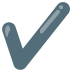 ■ Οι απόφοιτοι Γυμνασίου ή Σχολείου Δεύτερης Ευκαιρίας■ Οι απόφοιτοι Γενικού ή Ενιαίου Λυκείου■ Οι απόφοιτοι Επαγγελματικού Λυκείου (για απόκτηση πτυχίου νέας διαφορετικής ειδικότητας από αυτή που κατέχουν)■ Οι απόφοιτοι παρελθόντων ετών ΤΕΛ, ΤΕΣ, ΤΕΕ (Α’ & Β’ Κύκλου)■ Όσοι δεν έχουν ολοκληρώσει τις σπουδές τους σε Γενικό Λύκειο, ΕΠΑΛ, ΤΕΛ, ΤΕΣ, ΤΕΕ.- Ειδικά για τους κατόχους Απολυτηρίου Γενικού ή Ενιαίου Λυκείου: Απευθείας εγγραφή στην Β' τάξη σπουδών (διάρκεια φοίτησης μόνο 2 έτη) Απαλλαγή από την παρακολούθηση μαθημάτων Γενικής Παιδείας (Μαθηματικά, Νέα Ελληνικά, Φυσική κλπ) και συμμετοχή μόνο στα μαθήματα Τομέα. Απόκτηση Επαγγελματικού Πτυχίου Ειδικότητας (επιπέδου 4) Δυνατότητα πρόσβασης στα Πανεπιστήμια μέσω των Πανελληνίων εξετάσεων ΕΠΑΛΠληροφορίες:E-mail:  mail@5epal-irakl.ira.sch.gr Τηλέφωνο:  2810318130Ιστοσελίδα: https://www.5epal-irakl.gr/Content.aspx?id=school#